Н А К А З04.09.2020                                                                                                        № 80Про упорядкування роботищодо порядку замовлення, видачіта обліку документів про освітувипускникам закладу освіти 2021  року	Відповідно до наказу Міністерства освіти і науки України від 07.02.2019 №152 «Про затвердження Змін до деяких нормативно-правових актів Міністерства освіти і науки України», зареєстрованого в Міністерстві юстиції України 07 березня 2019р. за № 234/33205, наказу Управління освіти адміністрації Основ’янського району Харківської міської ради від 01.09.2020 №155 "Про упорядкування роботи щодо порядку замовлення, видачі та обліку документів про освіту випускникам закладів загальної середньої освіти району 2021  року"  з метою своєчасного замовлення та виготовлення документів про освіту випускникам 2021 року	Н А К А З У Ю:1. Призначити відповідальним за забезпечення документами про освіту випускників закладу освіти в 2021 році заступника директора з навчально-виховної роботи Савченко С.А.                .2.   Савченко С.А., заступнику директора з навчально-виховної роботи:2.1. Організувати роботу щодо збору інформації, заповнення анкет                                 та оформлення згоди на збір та обробку персональних даних випускників закладу освіти 2021 року.До 21.09.20202.2. Надати до Управління освіти адміністрації Основ’янського району Харківської міської ради:попереднє замовлення на виготовлення персоніфікованих документів про освіту, що виготовляються на основі фотокомп’ютерних технологій, бланків документів про освіту, що виготовляються поліграфічним способом, відзнак про досягнення у навчанні випускників закладу освіти на 2021 рік (додатки 1, 2 до цього наказу);анкети випускників закладу загальної середньої освіти                              (додаток 3 до цього наказу).До 25.09.20202.3. Організувати перевірку списків випускників та надання виправлених та підписаних списків до Управління освіти.Грудень 2020 року – лютий 2021 року2.4. Надавати до Управління освіти у разі необхідності:2.4.1. Виправлення перевірених списків.Суворо до 20.04.20212.4.2. Додаткові замовлення.З 1 травня і до дати вручення документів2.4.3. Замовлення на екстернат.До 13.05.20212.4.4. Підтвердження на виготовлення документів з відзнакою.За 10 днів до вручення документів2.4.5. Замовлення на передрук документів про освіту, що надруковані з помилкою (з документом на знищення).Не пізніше 1 тижня після отримання документа2.5. Суворо дотримуватись під час підготовки та подачі замовлень                                    на виготовлення документів про освіту інструктивно-методичних вказівок           РЦ «Студсервіс».Упродовж 2020/2021 навчального року3. Шерстовій К.І., Астаніній А.В., класним керівникам 9,11-х класів:3.1. Зібрати інформацію, заповнити анкету та оформити згоди на збір та обробку персональних даних випускників закладу освіти 2021 року.	3.2. Надати заступнику директора з навчально-виховної Савченко С.А. анкети випускників закладу освіти (додаток 3).До 25.09.20204. Контроль за виконанням даного наказу залишаю за собою.Директор школи 							І.А. КОЛІСНИКЗ наказом ознайомлені:САВЧЕНКО С.А.АСТАНІНА А.В.ШЕРСТОВА К.І.Савченко С.А., 725-13-63Додаток 1 до наказу по школі від 04.09.2020 №80Реєстраційний штамп							РЦ «Студсервіс»закладу освіти	(якщо немає бланка)ЗАГАЛЬНЕ ЗАМОВЛЕННЯпро виготовлення персоніфікованих документів про освітуназва ЗЗСОпросить виготовити 		документів про освіту для випускників		навчального 			кількість							рік закінченняроку згідно зі спискомДиректор                                                              														підпис			прізвище, ініціалиВідповідальний 																	          телефон		прізвище, ініціали!!! Кожна сторінка замовлення завіряється підписом директора і печаткою закладу  освіти.                                                                                                        Додаток 2 до наказу по школі від 04.09.2020 №80Реєстраційний штамп							РЦ «Студсервіс»закладу освіти	(якщо немає бланка)ЗАМОВЛЕННЯна отримання нагород для забезпечення випускниківна 		/		 навчальний рікназва ЗЗСОДиректорВідповідальнийтел.Додаток 3 до наказу по школі від 04.09.2020 №80АНКЕТАвипускника закладу загальної середньої освіти____________________________________________________________________________________________________________________________________(повна назва закладу ЗСО)Начальник Управління освіти                                                О.С.НИЖНИК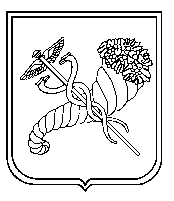 тел. (057) 725-13-62, 725-13-63  e-mail:kh.znz-120@ukr.net  Код ЄДРПОУ 24343242тел. (057) 725-13-62, 725-13-63  e-mail:kh.znz-120@ukr.net  Код ЄДРПОУ 24343242тел. (057) 725-13-62, 725-13-63  e-mail:kh.znz-120@ukr.net  Код ЄДРПОУ 24343242№ п/пПовна назвазакладу освітиКІЛЬКІСТЬКІЛЬКІСТЬКІЛЬКІСТЬКІЛЬКІСТЬКІЛЬКІСТЬКІЛЬКІСТЬКІЛЬКІСТЬКІЛЬКІСТЬКІЛЬКІСТЬКІЛЬКІСТЬКІЛЬКІСТЬ№ п/пПовна назвазакладу освітиСвідоцтво про здобуття базової середньої освітиСвідоцтво про здобуття базової середньої освітиСвідоцтво про здобуття базової середньої освітиСвідоцтво про здобуття базової середньої освітиДатавипускуСвідоцтво про здобуття повної середньої освітиСвідоцтво про здобуття повної середньої освітиСвідоцтво про здобуття повної середньої освітиСвідоцтво про здобуття повної середньої освітиСвідоцтво про здобуття повної середньої освітиДатавипуску№ п/пПовна назвазакладу освітивсьогозагальніз відзнакоюдодатків до нихДатавипускувсьогозагальнісрібнамедальзолотамедальдодатків до нихДатавипускуВсьогоВсього№ п/пПерелік документів та нагородОчікуваний випуск у навч. роціПотрібна кількістьдокументів та нагород1.Похвальний лист/ за високі досягнення у навчанні/2.Похвальна грамота/ за особливі досягнення у вивченні/3.Медалі золоті/ за високі досягнення у навчанні/4.Медалі срібні/ за досягнення у навчанні/ДОКУМЕНТ ЩО ЗАСВІДЧУЄ ОСОБУДОКУМЕНТ ЩО ЗАСВІДЧУЄ ОСОБУДОКУМЕНТ ЩО ЗАСВІДЧУЄ ОСОБУДОКУМЕНТ ЩО ЗАСВІДЧУЄ ОСОБУДОКУМЕНТ ЩО ЗАСВІДЧУЄ ОСОБУДОКУМЕНТ ЩО ЗАСВІДЧУЄ ОСОБУДОКУМЕНТ ЩО ЗАСВІДЧУЄ ОСОБУДОКУМЕНТ ЩО ЗАСВІДЧУЄ ОСОБУДОКУМЕНТ ЩО ЗАСВІДЧУЄ ОСОБУДОКУМЕНТ ЩО ЗАСВІДЧУЄ ОСОБУДОКУМЕНТ ЩО ЗАСВІДЧУЄ ОСОБУДОКУМЕНТ ЩО ЗАСВІДЧУЄ ОСОБУДОКУМЕНТ ЩО ЗАСВІДЧУЄ ОСОБУДОКУМЕНТ ЩО ЗАСВІДЧУЄ ОСОБУДОКУМЕНТ ЩО ЗАСВІДЧУЄ ОСОБУДОКУМЕНТ ЩО ЗАСВІДЧУЄ ОСОБУДОКУМЕНТ ЩО ЗАСВІДЧУЄ ОСОБУ  - паспорт                                                            Серія _____ номер__________________  - свідоцтво про народженняСтать  - чол      - жін             Дата народження ____/____/_______Свідоцтво про БЗСО (для 11 кл.)_____№ _________________  - паспорт                                                            Серія _____ номер__________________  - свідоцтво про народженняСтать  - чол      - жін             Дата народження ____/____/_______Свідоцтво про БЗСО (для 11 кл.)_____№ _________________  - паспорт                                                            Серія _____ номер__________________  - свідоцтво про народженняСтать  - чол      - жін             Дата народження ____/____/_______Свідоцтво про БЗСО (для 11 кл.)_____№ _________________  - паспорт                                                            Серія _____ номер__________________  - свідоцтво про народженняСтать  - чол      - жін             Дата народження ____/____/_______Свідоцтво про БЗСО (для 11 кл.)_____№ _________________  - паспорт                                                            Серія _____ номер__________________  - свідоцтво про народженняСтать  - чол      - жін             Дата народження ____/____/_______Свідоцтво про БЗСО (для 11 кл.)_____№ _________________  - паспорт                                                            Серія _____ номер__________________  - свідоцтво про народженняСтать  - чол      - жін             Дата народження ____/____/_______Свідоцтво про БЗСО (для 11 кл.)_____№ _________________  - паспорт                                                            Серія _____ номер__________________  - свідоцтво про народженняСтать  - чол      - жін             Дата народження ____/____/_______Свідоцтво про БЗСО (для 11 кл.)_____№ _________________  - паспорт                                                            Серія _____ номер__________________  - свідоцтво про народженняСтать  - чол      - жін             Дата народження ____/____/_______Свідоцтво про БЗСО (для 11 кл.)_____№ _________________  - паспорт                                                            Серія _____ номер__________________  - свідоцтво про народженняСтать  - чол      - жін             Дата народження ____/____/_______Свідоцтво про БЗСО (для 11 кл.)_____№ _________________  - паспорт                                                            Серія _____ номер__________________  - свідоцтво про народженняСтать  - чол      - жін             Дата народження ____/____/_______Свідоцтво про БЗСО (для 11 кл.)_____№ _________________  - паспорт                                                            Серія _____ номер__________________  - свідоцтво про народженняСтать  - чол      - жін             Дата народження ____/____/_______Свідоцтво про БЗСО (для 11 кл.)_____№ _________________  - паспорт                                                            Серія _____ номер__________________  - свідоцтво про народженняСтать  - чол      - жін             Дата народження ____/____/_______Свідоцтво про БЗСО (для 11 кл.)_____№ _________________  - паспорт                                                            Серія _____ номер__________________  - свідоцтво про народженняСтать  - чол      - жін             Дата народження ____/____/_______Свідоцтво про БЗСО (для 11 кл.)_____№ _________________  - паспорт                                                            Серія _____ номер__________________  - свідоцтво про народженняСтать  - чол      - жін             Дата народження ____/____/_______Свідоцтво про БЗСО (для 11 кл.)_____№ _________________  - паспорт                                                            Серія _____ номер__________________  - свідоцтво про народженняСтать  - чол      - жін             Дата народження ____/____/_______Свідоцтво про БЗСО (для 11 кл.)_____№ _________________  - паспорт                                                            Серія _____ номер__________________  - свідоцтво про народженняСтать  - чол      - жін             Дата народження ____/____/_______Свідоцтво про БЗСО (для 11 кл.)_____№ _________________  - паспорт                                                            Серія _____ номер__________________  - свідоцтво про народженняСтать  - чол      - жін             Дата народження ____/____/_______Свідоцтво про БЗСО (для 11 кл.)_____№ _________________ПрізвищеІм’яПо батьковіДАНІ ПРО ОСВІТУДАНІ ПРО ОСВІТУДАНІ ПРО ОСВІТУДАНІ ПРО ОСВІТУДАНІ ПРО ОСВІТУДАНІ ПРО ОСВІТУДАНІ ПРО ОСВІТУДАНІ ПРО ОСВІТУДАНІ ПРО ОСВІТУДАНІ ПРО ОСВІТУДАНІ ПРО ОСВІТУДАНІ ПРО ОСВІТУДАНІ ПРО ОСВІТУДАНІ ПРО ОСВІТУДАНІ ПРО ОСВІТУДАНІ ПРО ОСВІТУДАНІ ПРО ОСВІТУОсвітній рівень                        - свідоцтво про здобуття базової середньої освіти (9 кл)                        - свідоцтво про здобуття повної середньої освіти (11 кл)Дані про відзнаку           - ЗВ           - золота медаль           - срібна медальОсвітній рівень                        - свідоцтво про здобуття базової середньої освіти (9 кл)                        - свідоцтво про здобуття повної середньої освіти (11 кл)Дані про відзнаку           - ЗВ           - золота медаль           - срібна медальОсвітній рівень                        - свідоцтво про здобуття базової середньої освіти (9 кл)                        - свідоцтво про здобуття повної середньої освіти (11 кл)Дані про відзнаку           - ЗВ           - золота медаль           - срібна медальОсвітній рівень                        - свідоцтво про здобуття базової середньої освіти (9 кл)                        - свідоцтво про здобуття повної середньої освіти (11 кл)Дані про відзнаку           - ЗВ           - золота медаль           - срібна медальОсвітній рівень                        - свідоцтво про здобуття базової середньої освіти (9 кл)                        - свідоцтво про здобуття повної середньої освіти (11 кл)Дані про відзнаку           - ЗВ           - золота медаль           - срібна медальОсвітній рівень                        - свідоцтво про здобуття базової середньої освіти (9 кл)                        - свідоцтво про здобуття повної середньої освіти (11 кл)Дані про відзнаку           - ЗВ           - золота медаль           - срібна медальОсвітній рівень                        - свідоцтво про здобуття базової середньої освіти (9 кл)                        - свідоцтво про здобуття повної середньої освіти (11 кл)Дані про відзнаку           - ЗВ           - золота медаль           - срібна медальОсвітній рівень                        - свідоцтво про здобуття базової середньої освіти (9 кл)                        - свідоцтво про здобуття повної середньої освіти (11 кл)Дані про відзнаку           - ЗВ           - золота медаль           - срібна медальОсвітній рівень                        - свідоцтво про здобуття базової середньої освіти (9 кл)                        - свідоцтво про здобуття повної середньої освіти (11 кл)Дані про відзнаку           - ЗВ           - золота медаль           - срібна медальОсвітній рівень                        - свідоцтво про здобуття базової середньої освіти (9 кл)                        - свідоцтво про здобуття повної середньої освіти (11 кл)Дані про відзнаку           - ЗВ           - золота медаль           - срібна медальОсвітній рівень                        - свідоцтво про здобуття базової середньої освіти (9 кл)                        - свідоцтво про здобуття повної середньої освіти (11 кл)Дані про відзнаку           - ЗВ           - золота медаль           - срібна медальОсвітній рівень                        - свідоцтво про здобуття базової середньої освіти (9 кл)                        - свідоцтво про здобуття повної середньої освіти (11 кл)Дані про відзнаку           - ЗВ           - золота медаль           - срібна медальОсвітній рівень                        - свідоцтво про здобуття базової середньої освіти (9 кл)                        - свідоцтво про здобуття повної середньої освіти (11 кл)Дані про відзнаку           - ЗВ           - золота медаль           - срібна медальОсвітній рівень                        - свідоцтво про здобуття базової середньої освіти (9 кл)                        - свідоцтво про здобуття повної середньої освіти (11 кл)Дані про відзнаку           - ЗВ           - золота медаль           - срібна медальОсвітній рівень                        - свідоцтво про здобуття базової середньої освіти (9 кл)                        - свідоцтво про здобуття повної середньої освіти (11 кл)Дані про відзнаку           - ЗВ           - золота медаль           - срібна медальОсвітній рівень                        - свідоцтво про здобуття базової середньої освіти (9 кл)                        - свідоцтво про здобуття повної середньої освіти (11 кл)Дані про відзнаку           - ЗВ           - золота медаль           - срібна медальОсвітній рівень                        - свідоцтво про здобуття базової середньої освіти (9 кл)                        - свідоцтво про здобуття повної середньої освіти (11 кл)Дані про відзнаку           - ЗВ           - золота медаль           - срібна медальПідпис випускникаДиректор _______________Печатка закладу